Cấu trúc đề thi:Câu 1. Giải phương trình - hệ phương trình.Câu 2. Đường thẳng song song - Rút gọn biểu thức.Câu 3.  Giải toán bằng cách lập phương trình.Câu 4.  Hình học - đường tròn.Câu 5: Tìm giá trị nhỏ nhất của biểu thức.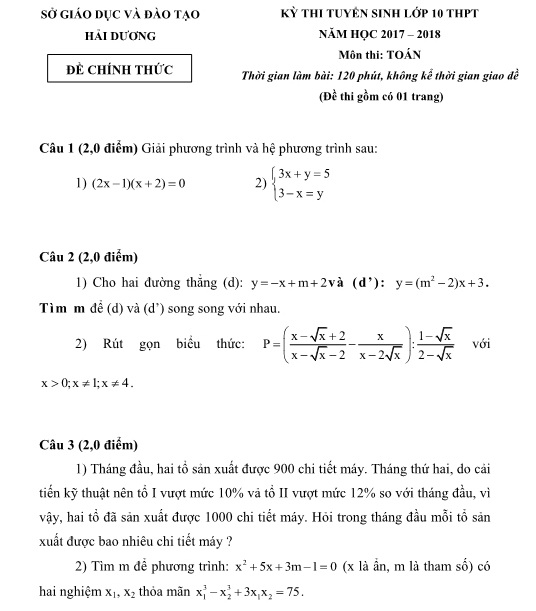 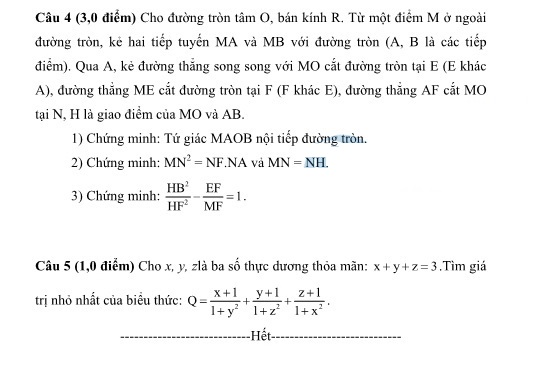 Chúc các em có kết quả thật cao trong kỳ thi tuyển sinh vào lớp 10 sắp tới nhé!